Publicado en  el 26/09/2014 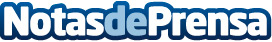 El consumo eléctrico de las grandes empresas ha aumentado un 3,4% en agostoEl consumo eléctrico de las grandes y medianas empresas en el mes de agosto ha aumentado un 3,4% con respecto al mismo mes del año anterior, según los datos del Índice Red Eléctrica (IRE). Desglosado por sectores, el consumo industrial ha crecido un 4,3% y el de los servicios un 0,8%. En el cálculo de estos datos, se han tenido en cuenta los efectos de la composición del calendario y la evolución de las temperaturas.Datos de contacto:Nota de prensa publicada en: https://www.notasdeprensa.es/el-consumo-electrico-de-las-grandes-empresas_5 Categorias: Otras Industrias http://www.notasdeprensa.es